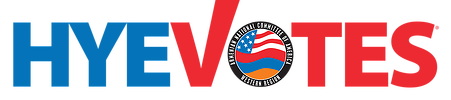 Contribution CardName:_________________________________________________________Address: ______________________________________________________City:__________________________ Zip: ____________________________Email Address:_________________________________________________Phone:_______________________________________________________Donation Amount:______________________________________________818.533.8683           www.HyeVotes.orgContribution CardName:_________________________________________________________Address: ______________________________________________________City:__________________________ Zip: ____________________________Email Address:_________________________________________________Phone:_______________________________________________________Donation Amount:______________________________________________818.533.8683           www.HyeVotes.orgContribution CardName:_________________________________________________________Address: ______________________________________________________City:__________________________ Zip: ____________________________Email Address:_________________________________________________Phone:_______________________________________________________Donation Amount:______________________________________________818.533.8683           www.HyeVotes.orgContribution CardName:_________________________________________________________Address: ______________________________________________________City:__________________________ Zip: ____________________________Email Address:_________________________________________________Phone:_______________________________________________________Donation Amount:______________________________________________818.533.8683           www.HyeVotes.org